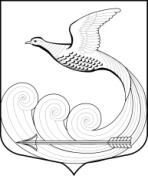 Глава местной администрациимуниципального образования Кипенское сельское поселениемуниципального образования Ломоносовского муниципального районаЛенинградской областиПОСТАНОВЛЕНИЕ31.03.2011 г.   № 28д. Кипень«Об  утверждении  Положения«О  предоставлении  гражданами,  претендующимина замещение  должностей  муниципальной  службы  в  местной  администрации  МО  Кипенское  сельское поселение,  сведений  о  доходах,  об  имуществе  и  обязательствах  имущественного  характера»На  основании    Указа  Президента  Российской  Федерации  от  18.05.2009 г.  № 559  «О  предоставлении  гражданами,  претендующими  на  замещение  должностей  федеральной  государственной  службы,  и  федеральными  государственными  служащими  сведений  о  доходах,  об  имуществе  и  обязательствах  имущественного  характера»,  Областного  Закона  Ленинградской  области  от  11.03.2008  № 14-оз  «О  правовом  регулировании  муниципальной  службы  в  Ленинградской  области»,П О С Т А Н О В Л Я Ю :1.Утвердить  Положение  «О  предоставлении  гражданами,  претендующими на замещение  должностей  муниципальной  службы  в  местной  администрации  МО  Кипенское  сельское  поселение,  сведений  о  доходах,  об  имуществе  и  обязательствах  имущественного  характера»,  согласно  Приложения  № 1.2.Утвердить   перечень  должностей  муниципальной  службы  в  администрации  МО  Кипенское  сельское  поселение,  предоставляющих  сведения  о  доходах,  об  имуществе  и  обязательствах  имущественного  характера,  согласно  Приложения  № 2.3.Использовать  формы  справок  о  доходах,  об  имуществе  и  обязательствах  имущественного  характера,  утвержденные  пунктом  1  Указа  Президента  Российской  Федерации  № 559  от  18.05.2009 года, для  предоставления  муниципальными  служащими,  замещающими  должности  муниципальной  службы,   и гражданами,  претендующими   на  должность  муниципальной  службы в  местной  администрации  МО  Кипенское  сельское  поселение.4.Утратил  силу  пункт  2  в  постановлении  главы  местной  администрации  МО  Кипенское  сельское  поселение  от  01.11.2010 г.  № 63  «Об  утверждении  методики  оценки  эффективности  внутренних  систем  выявления  и  профилактики  коррупционных  рисков».5.. Опубликовать настоящее постановление   в газете «Балтийский луч» и разместить  на официальном сайте МО Кипенское  сельское поселение www.kipen.ru в сети «Интернет».6. Контроль исполнения настоящего постановления оставляю за собой.Глава местной администрации МО Кипенское сельское поселение                                            Овчаров  Н.Н.Приложение  № 1к  постановлению  главы  местной  администрации  МО  Кипенское  сельское  поселение  № 28  от  31.03.2011 г.ПОЛОЖЕНИЕО ПРЕДСТАВЛЕНИИ ГРАЖДАНАМИ, ПРЕТЕНДУЮЩИМИ  НА ЗАМЕЩЕНИЕ ДОЛЖНОСТЕЙ МУНИЦИПАЛЬНОЙ  СЛУЖБЫ,  И МУНИЦИПАЛЬНЫМИ   СЛУЖАЩИМИ  МО  КИПЕНСКОЕ  СЕЛЬСКОЕ  ПОСЕЛЕНИЕ  СВЕДЕНИЙ О ДОХОДАХ, ОБ ИМУЩЕСТВЕ И ОБЯЗАТЕЛЬСТВАХ  ИМУЩЕСТВЕННОГО ХАРАКТЕРА1. Настоящим Положением определяется порядок представления гражданами, претендующими на замещение должностей  муниципальной службы, и  муниципальными  служащими   МО  Кипенское  сельское  поселение (далее  муниципальный  служащий) сведений о полученных ими доходах, об имуществе, принадлежащем им на праве собственности, и об их обязательствах имущественного характера, а также сведений о доходах супруги (супруга) и несовершеннолетних детей, об имуществе, принадлежащем им на праве собственности, и об их обязательствах имущественного характера (далее - сведения о доходах, об имуществе и обязательствах имущественного характера).2. Обязанность представлять сведения о доходах, об имуществе и обязательствах имущественного характера в соответствии с федеральными законами возлагается на гражданина, претендующего на замещение должности   муниципальной службы, предусмотренной перечнем должностей, утвержденным  Областным  Законом   Ленинградской  области  от  11.03.2008 г.  № 14-оз  «О  правовом  регулировании  муниципальной  службы  в  Ленинградской  области»  и на  муниципального служащего, замещающего должность  муниципальной  службы, предусмотренную этим перечнем должностей .3. Сведения о доходах, об имуществе и обязательствах имущественного характера представляются по утвержденным формам справок:а) гражданами - при назначении на должности   муниципальной  службы, предусмотренные перечнем должностей, указанным в пункте 2 настоящего Положения;б)муниципальными служащими, замещающими должности  муниципальной  службы , предусмотренные перечнем должностей, указанным в пункте 2 настоящего Положения, - ежегодно, не позднее 30 апреля года, следующего за отчетным;4. Гражданин при назначении на должность   муниципальной  службы представляет:а) сведения о своих доходах, полученных от всех источников (включая доходы по прежнему месту работы или месту замещения выборной должности, пенсии, пособия, иные выплаты) за календарный год, предшествующий году подачи документов для замещения должности  муниципальной службы, а также сведения об имуществе, принадлежащем ему на праве собственности, и о своих обязательствах имущественного характера по состоянию на первое число месяца, предшествующего месяцу подачи документов для замещения должности муниципальной  службы (на отчетную дату);б) сведения о доходах супруги (супруга) и несовершеннолетних детей, полученных от всех источников (включая заработную плату, пенсии, пособия, иные выплаты) за календарный год, предшествующий году подачи гражданином документов для замещения должности  муниципальной  службы, а также сведения об имуществе, принадлежащем им на праве собственности, и об их обязательствах имущественного характера по состоянию на первое число месяца, предшествующего месяцу подачи гражданином документов для замещения должности   муниципальной  службы (на отчетную дату).5. Муниципальный  служащий представляет ежегодно:а) сведения о своих доходах, полученных за отчетный период (с 1 января по 31 декабря) от всех источников (включая денежное содержание, пенсии, пособия, иные выплаты), а также сведения об имуществе, принадлежащем ему на праве собственности, и о своих обязательствах имущественного характера по состоянию на конец отчетного периода;б) сведения о доходах супруги (супруга) и несовершеннолетних детей, полученных за отчетный период (с 1 января по 31 декабря) от всех источников (включая заработную плату, пенсии, пособия, иные выплаты), а также сведения об имуществе, принадлежащем им на праве собственности, и об их обязательствах имущественного характера по состоянию на конец отчетного периода.6. Сведения о доходах, об имуществе и обязательствах имущественного характера представляются в кадровую службу  местной администрации  МО  Кипенское  сельское  (далее  администрации) поселение  в порядке, устанавливаемом   главой  администрации.7. В случае если гражданин или   муниципальный  служащий обнаружили, что в представленных ими в кадровую службу  администрации  сведениях о доходах, об имуществе и обязательствах имущественного характера не отражены или не полностью отражены какие-либо сведения либо имеются ошибки, они вправе представить уточненные сведения в порядке, установленном настоящим Положением.Уточненные сведения, представленные  муниципальным служащим после истечения срока, указанного в подпункте "б" или "в" пункта 3 настоящего Положения, не считаются представленными с нарушением срока.8. В случае непредставления по объективным причинам   муниципальным  служащим сведений о доходах, об имуществе и обязательствах имущественного характера супруги (супруга) и несовершеннолетних детей данный факт подлежит рассмотрению на соответствующей комиссии по соблюдению требований к служебному поведению   муниципальных  служащих и урегулированию конфликта интересов.9. Проверка достоверности и полноты сведений о доходах, об имуществе и обязательствах имущественного характера, представленных в соответствии с настоящим Положением гражданином и  муниципальным  служащим, осуществляется в соответствии с законодательством Российской Федерации.10. Сведения о доходах, об имуществе и обязательствах имущественного характера, представляемые в соответствии с настоящим Положением гражданином и   муниципальным служащим, являются сведениями конфиденциального характера, если федеральным законом они не отнесены к сведениям, составляющим государственную тайну.11. Муниципальные служащие, в должностные обязанности которых входит работа со сведениями о доходах, об имуществе и обязательствах имущественного характера, виновные в их разглашении или использовании в целях, не предусмотренных законодательством Российской Федерации, несут ответственность в соответствии с законодательством Российской Федерации.12. Сведения о доходах, об имуществе и обязательствах имущественного характера, представленные в соответствии с настоящим Положением гражданином или  муниципальным служащим, указанным в пункте 2 настоящего Положения, при назначении на должность муниципальной службы, а также представляемые муниципальным служащим ежегодно, и информация о результатах проверки достоверности и полноты этих сведений приобщаются к личному делу   муниципального  служащего.13. В случае непредставления или представления заведомо ложных сведений о доходах, об имуществе и обязательствах имущественного характера гражданин не может быть назначен на должность муниципальной службы, а муниципальный служащий освобождается от должности муниципальной  службы или подвергается иным видам дисциплинарной ответственности в соответствии с законодательством Российской Федерации.Приложение  № 2к  постановлению  главы  местной  администрации  МО  Кипенское  сельское  поселение  № 28  от  31.03.2011 г.ПЕРЕЧЕНЬ ДОЛЖНОСТЕЙ МУНИЦИПАЛЬНОЙ СЛУЖБЫ  В МЕСТНОЙ АДМИНИСТРАЦИИ  МО  КИПЕНСКОЕ  СЕЛЬСКОЕ  ПОСЕЛЕНИЕ,  ПРЕДОСТАВЛЯЮЩИХ  СВЕДЕНИЯ  О  ДОХОДАХ,  ОБ  ИМУЩЕСТВЕ  И  ОБЯЗАТЕЛЬСТВАХ  ИМУЩЕСТВЕННОГО  ХАРАКТЕРАКатегория "Руководители"                                                 Глава администрации  сельского поселения (лицо, назначаемое на
должность по контракту)                                                  Главные должности муниципальной службы                                   Заместитель главы администрации  сельского поселения          Ведущие должности муниципальной службы                                   Начальник сектора (заведующий сектором)                                  Категория "Специалисты"                                                  Старшие должности муниципальной службы                                   Ведущий специалист                                                       Младшие должности муниципальной службы                                   Специалист первой категории                                              Специалист второй категории                                              